Grupo de Trabajo sobre el Desarrollo Jurídico del Sistema de Madrid para el Registro Internacional de MarcasDecimocuarta reuniónGinebra, 13 a 17 de junio de 2016PROYECTO DE ORDEN DEL DÍApreparado por la SecretaríaApertura de la reuniónElección del Presidente y de dos VicepresidentesAprobación del orden del día
		Véase el presente documento.Propuestas de modificación del Reglamento Común del Arreglo de Madrid relativo al Registro Internacional de Marcas y del Protocolo concerniente a ese Arreglo
	Véase el documento MM/LD/WG/14/2 Rev.Propuesta de introducción de la inscripción de una división o fusión en relación con un registro internacional
	Véase el documento MM/LD/WG/14/3 Rev.Desarrollo futuro del Sistema de Madrid para el Registro Internacional de Marcas 
	Véase el documento MM/LD/WG/14/4.Análisis de las limitaciones que pueden efectuarse en el Sistema de Madrid para el Registro Internacional de Marcas
	Véase el documento MM/LD/WG/14/5.  Otros asuntosResumen de la PresidenciaClausura de la reunión[Fin del documento]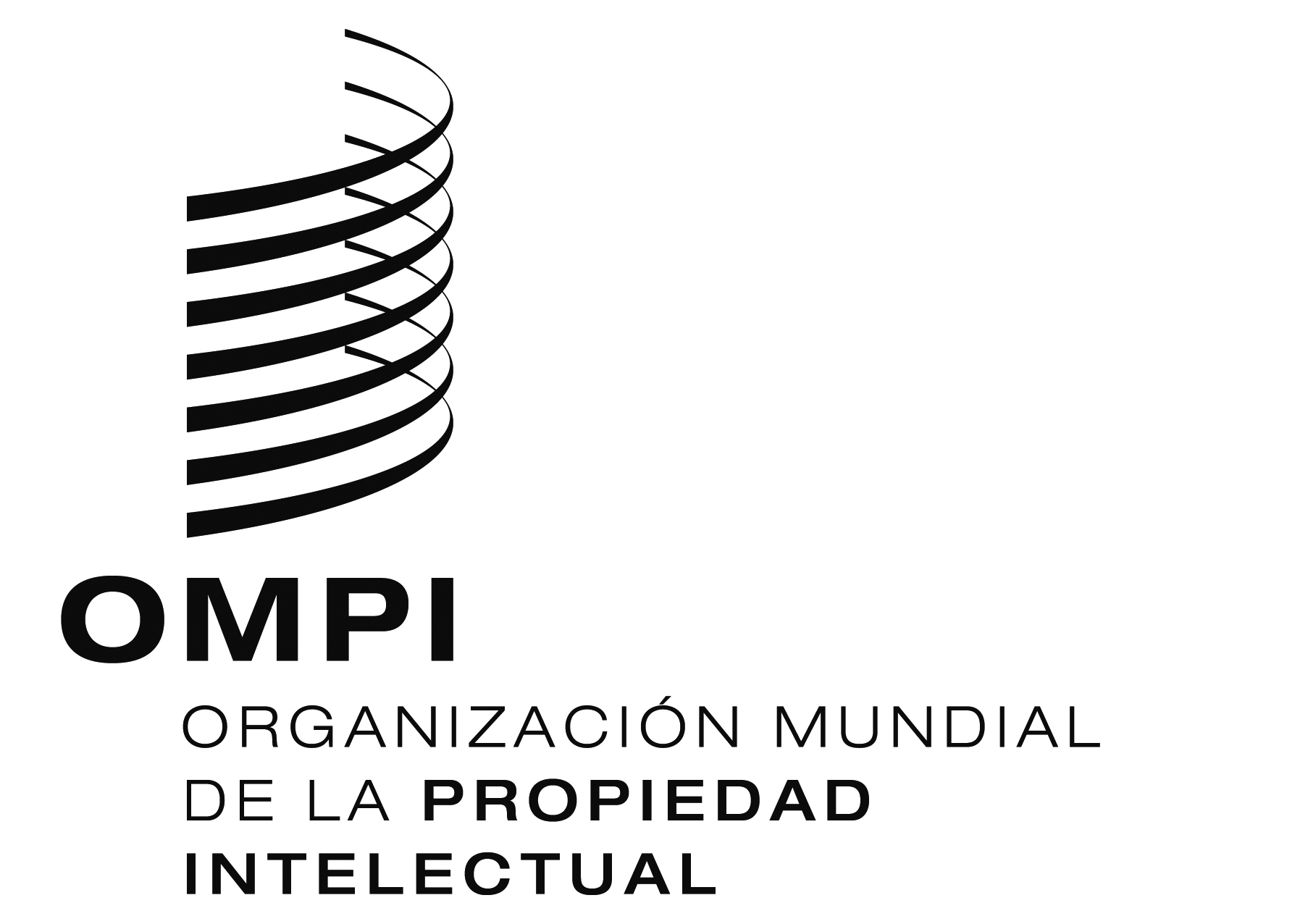 SMM/LD/WG/14/1 Prov. 2MM/LD/WG/14/1 Prov. 2MM/LD/WG/14/1 Prov. 2ORIGINAL:  InglésORIGINAL:  InglésORIGINAL:  Inglésfecha:  25 de abril de 2016fecha:  25 de abril de 2016fecha:  25 de abril de 2016